Режим работы тренировок Школьного спортивного клуба «СТАРТ» на 2023 год Руководитель ШСК 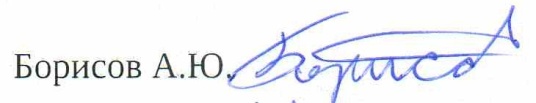 №Наименование тренировокПНВТСРЧТПТответственные1Баскетбол14.40-15.20 (8-9 классы)Спортивный зал14.50-15.30(8-9 классы)Спортивный залБорисов А.Ю.2Настольный теннис16.00-17.00Спортивный залБерсенева В.В.3Ритмика14.00-14.40(2-4 классы)Спортивный залКузнецова А.А.4ОФП15.30-17.00(5-9 классы)Спортивный залБорисов А.Ю.5ОФП14.00-16.00(2-4 классы)Спортивный залКузнецова А.А.6ОФП16.00-18.00(взрослые)Берсенева В.В.